Polecenie 1.Pokoloruj jajka zgodnie z instrukcją.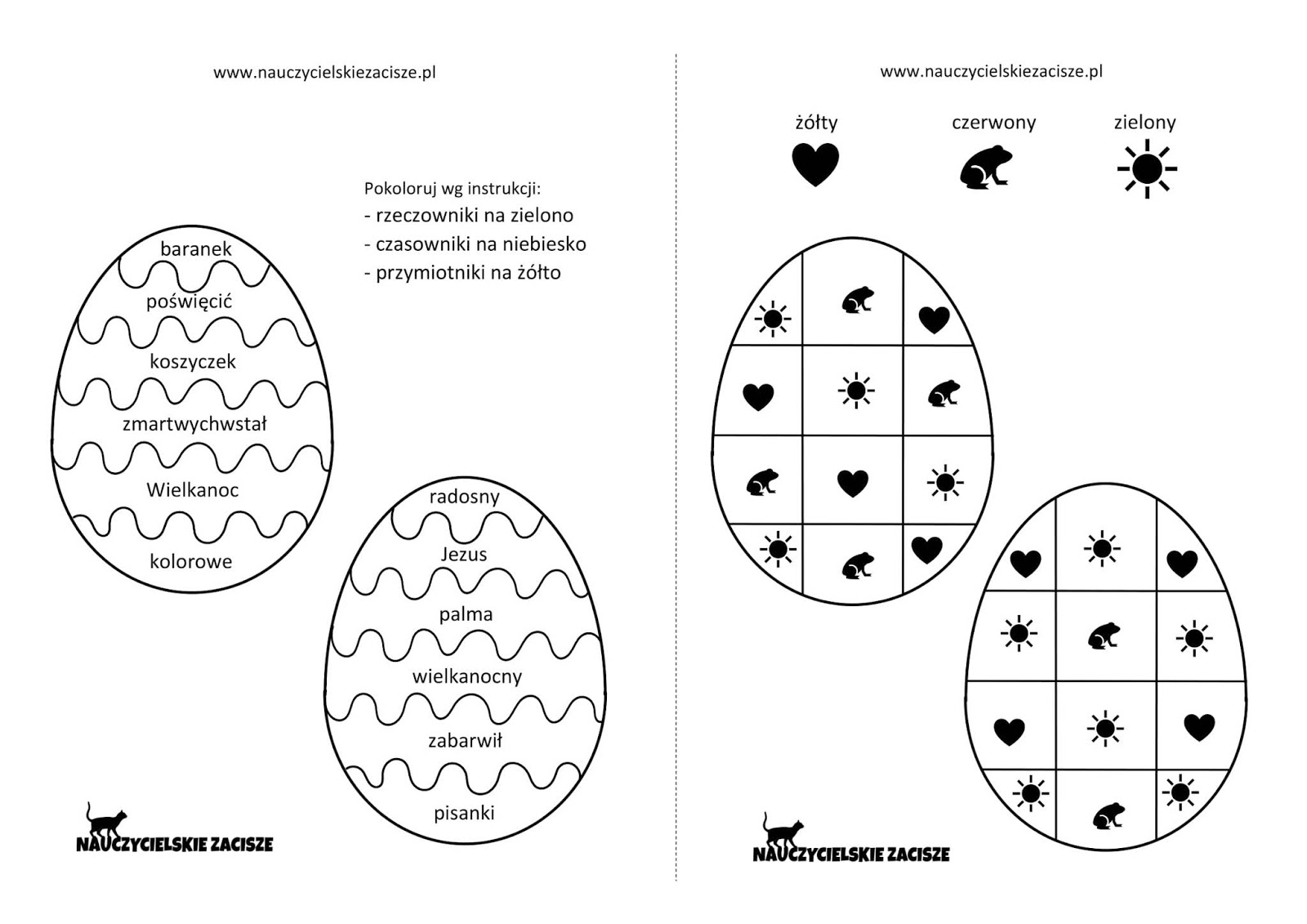 Polecenie 2.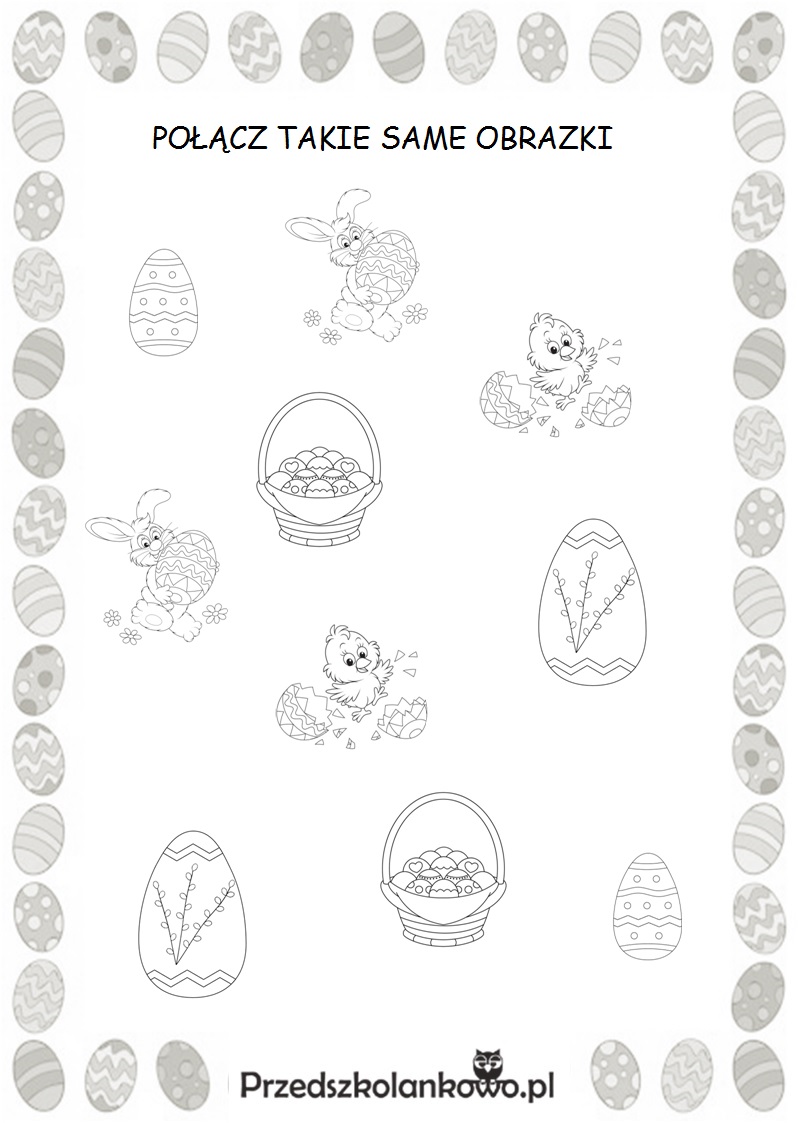  Polecenie 3. Dopasuj kurczaka do właściwego jajka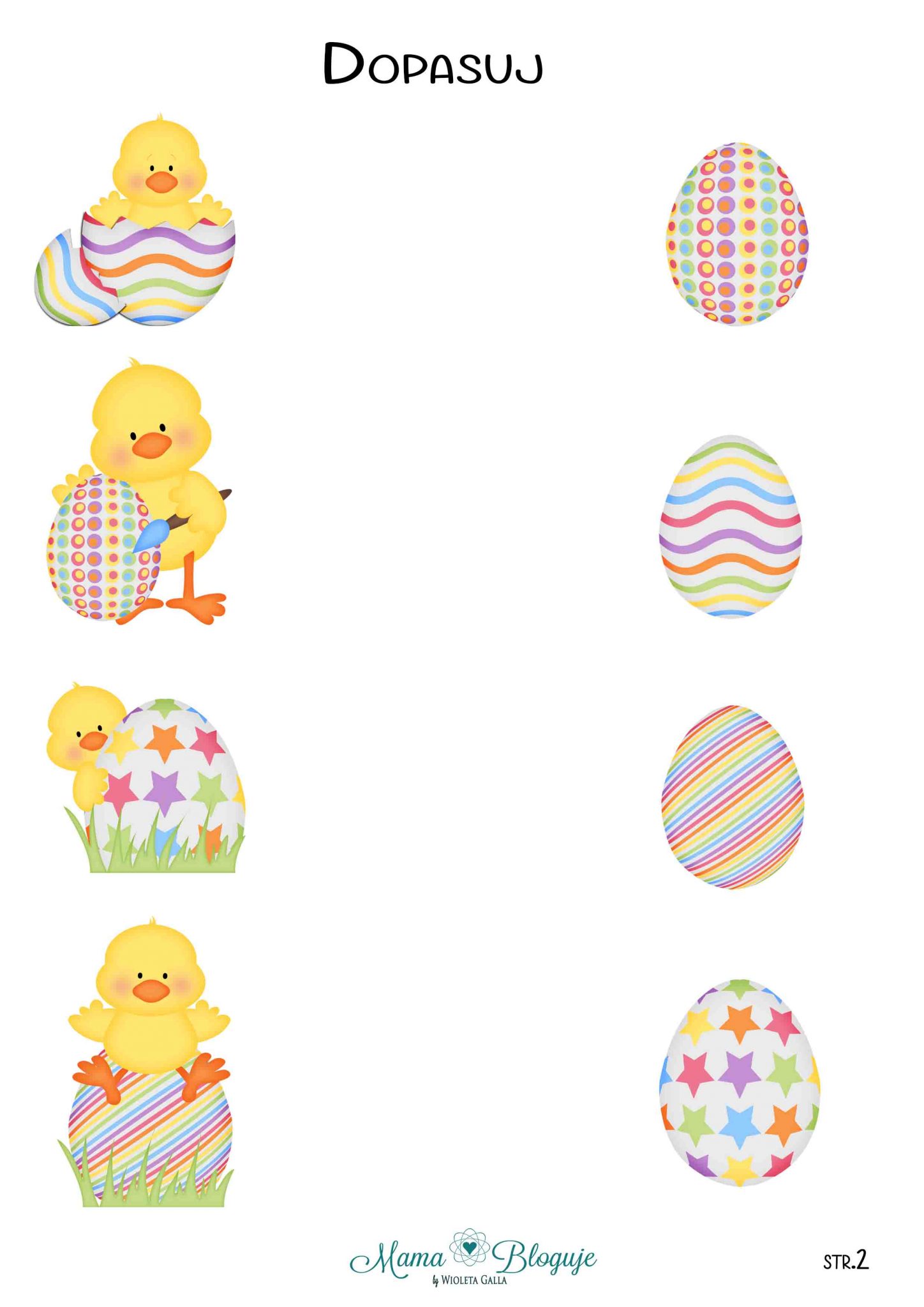 Polecenie 4.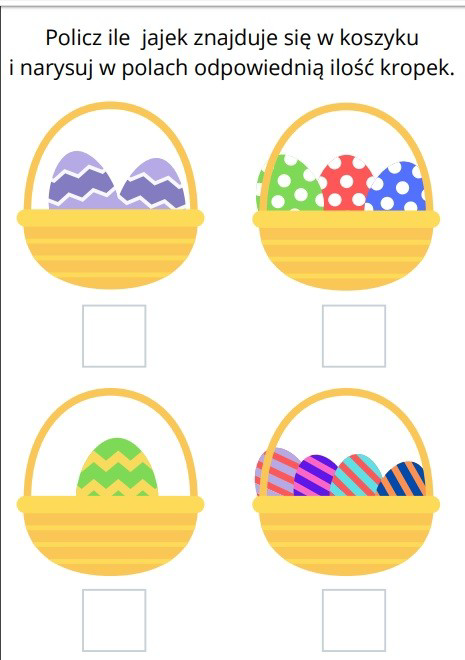 Drodzy Rodzice proszę, aby dziecko w poniedziałek i we wtorek wykonało po jednej karcie (po jednym poleceniu) natomiast w środę niech wykona dwa ostatnie polecenia.Agnieszka Natorska-Kupis